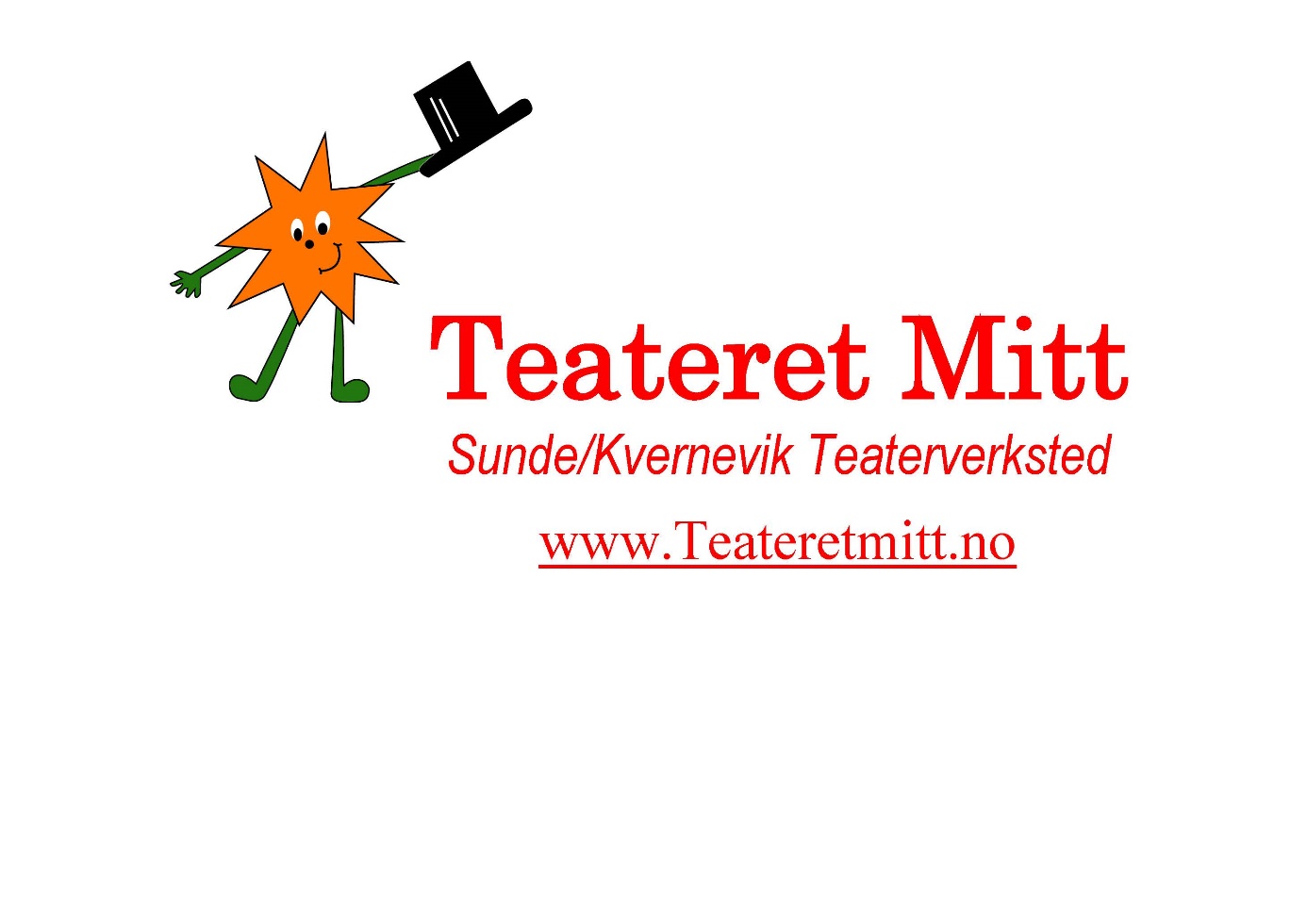 Skjema for godkjenning av saker.Årsmøte 2020Voksen medlem :____________________________________Besvarte skjema sendes tilbake på Mail: Post@teateremitt.noinnen 15 oktober 2020.30 september 2020MvhStyretTeateret Mitt, Sunde/Kvernevik TeaterverkstedPS! Har dere ikke mulighet for å printe ut og maile tilbake svarene, kan de sendes i mail med henvisning til saksnummer.Sak:ForslagGodkjentIkke godkjentKommentar1. Styrets årsmeldingSe vedlegg2. Revidert regnskapSe Årsmelding3. KontingentIngen endringer4. Forlag fra medlemmer eller styretIngen Forslag5. BudsjettSe Årsmelding6. ValgValg av kafeansvarligSilje ÅgesenForeldrerepresentantLinn Lunde Risom